A.1.1 La Lista de Cuentas está alineada al Plan de Cuentas emitido por el Consejo Nacional de Armonización Contable (CONAC)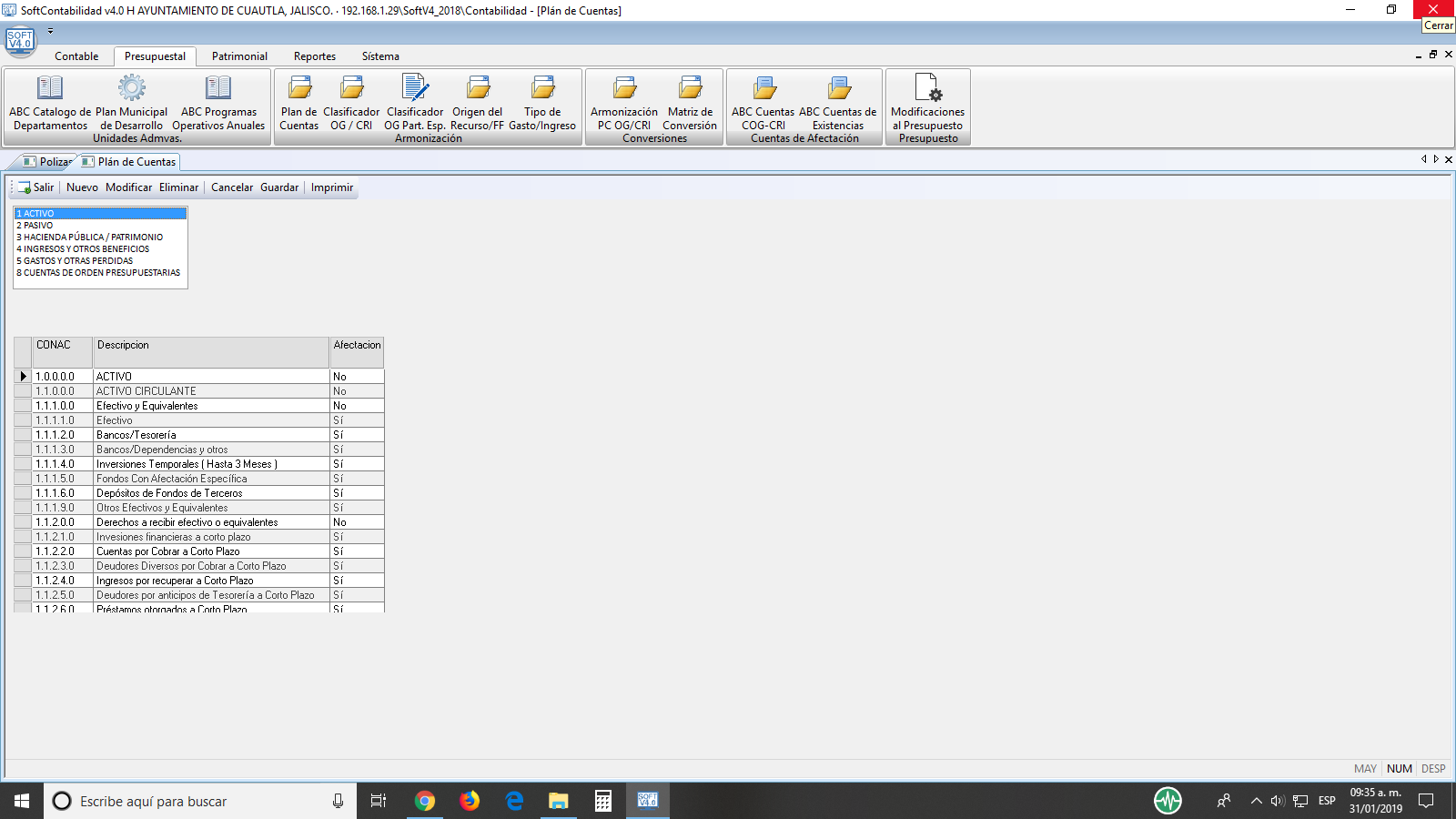 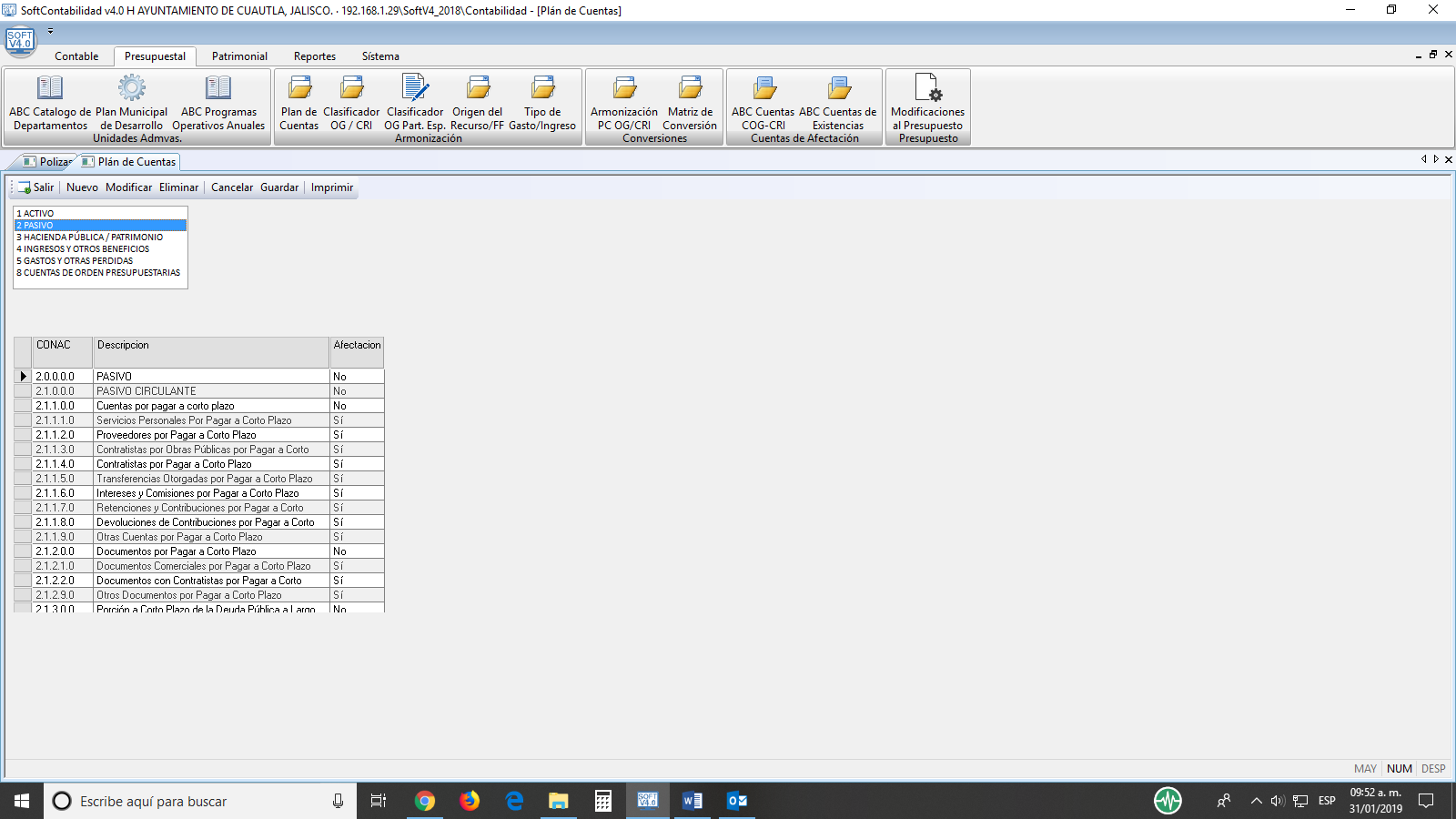 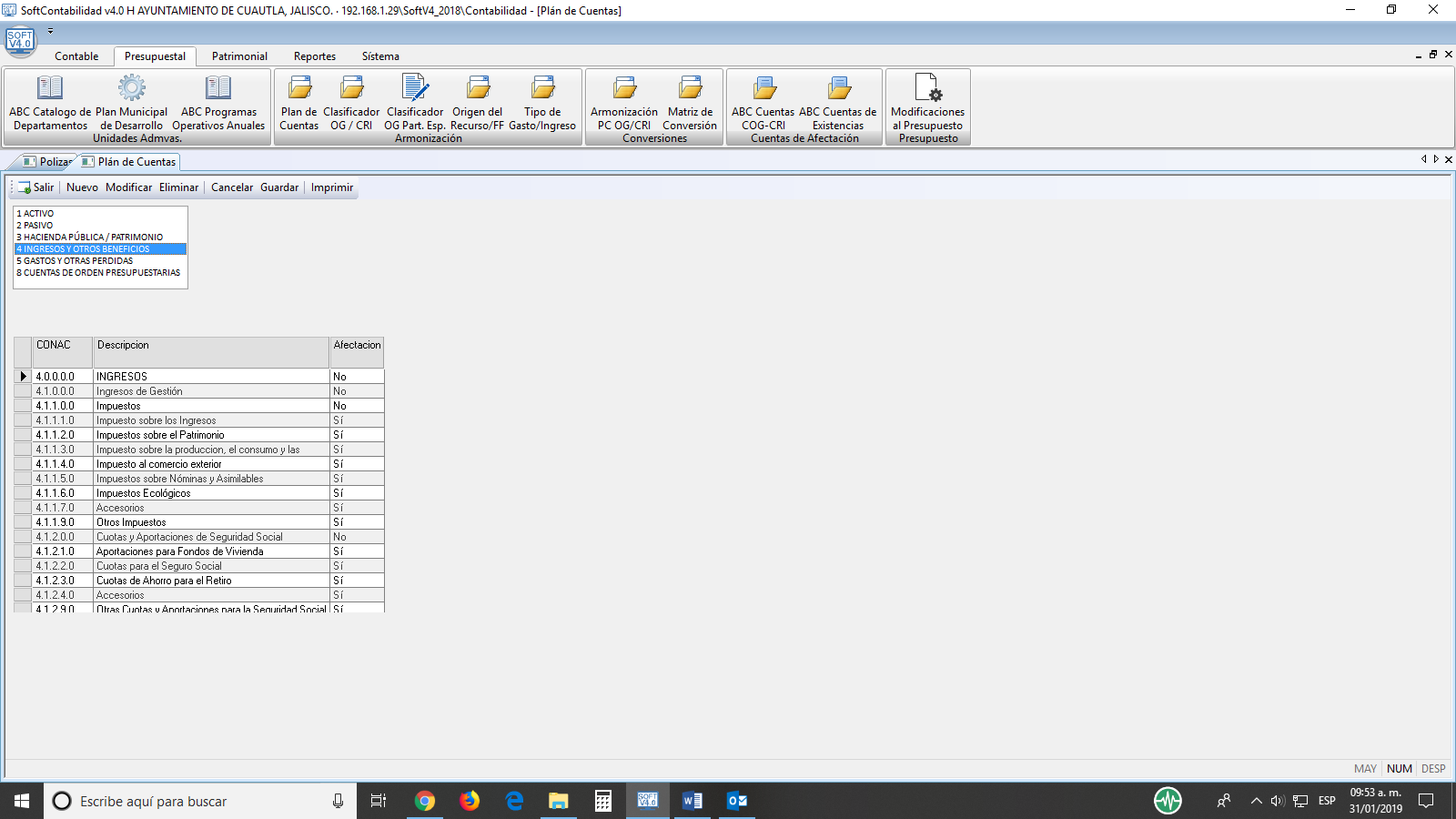 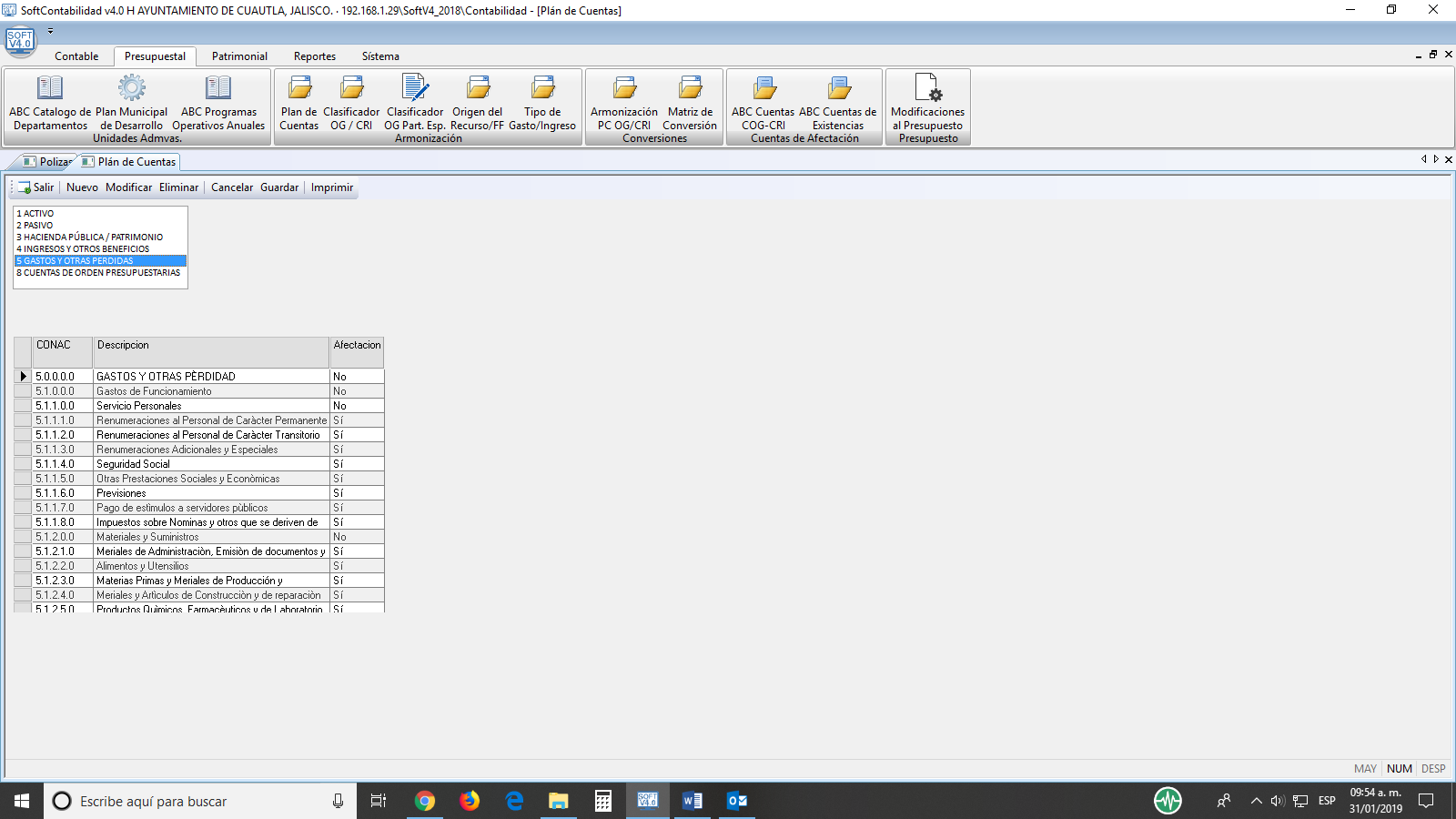 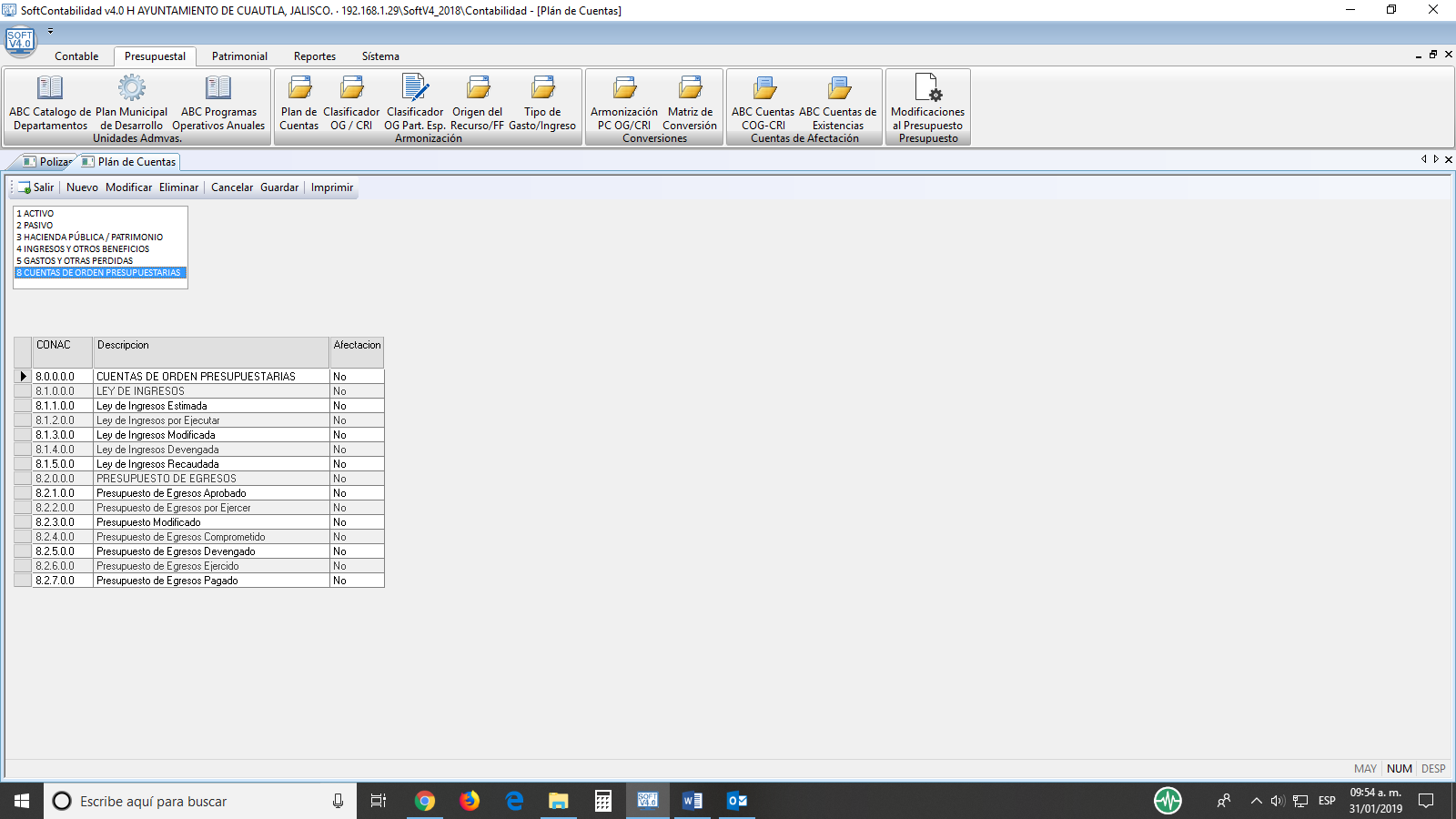 